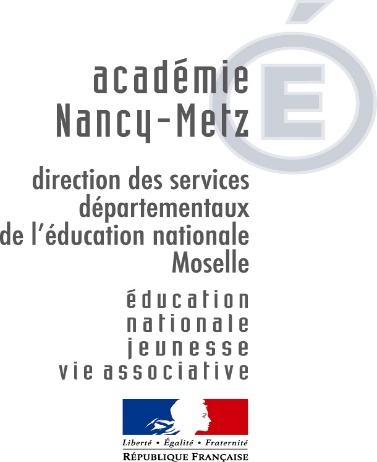 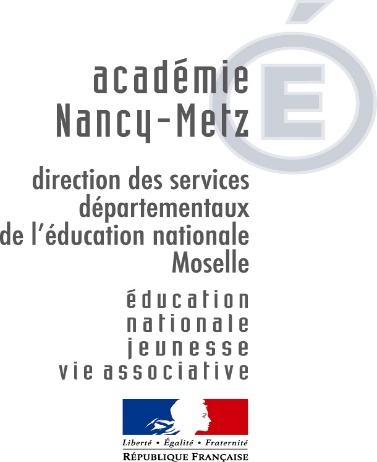 Animations Pédagogiques 2017/2018Fiche de LiaisonEnseignants concernés : cf. page suivanteEn cas d’indisponibilité, veuillez prévenir le formateur le plus rapidement possible. L’Inspectrice de l’Education Nationale					Audrey LEININGERTHEMECASNAV – Accueillir et scolariser des élèves allophones nouvellement arrivés dont la langue d’origine n’est pas le français Tous cyclesPublic concernéEnseignants ayant choisi cette animation pédagogique optionnelleDate/ HorairesLieuJeudi 15 février 2018 (16h45-19h)IEN Thionville (Salle du RDC – CIO)3 allée de la terrasse57100 Thionville IntervenantsMme AUBRY- BERTOLOTTI CatherineFormatrice CASNAV (élèves allophones nouvellement arrivés)OrganisationGénérale / Contenus- FOAD (2h15) : Réfléchir aux problématiques de la scolarisation des Elèves Allophones Nouvellement Arrivés (EANA) et de leur apprentissage de la langue française;Appréhender certains concepts de français langue étrangère ;Comprendre quel est l'impact de certaines spécificités de la langue française sur son apprentissage par les élèves allophones;Prendre connaissance du texte régissant les modalités de scolarisation des EANA.- PRESENTIEL (2h15) : Connaissance du public ;Modalités de scolarisationConnaissance des besoins langagiers spécifiques des EANAMise en place d’un parcours individualisé pour l’élèvePistes de travail, outils et supports spécifiquesLa FOAD aura lieu sur M@gistere.Un mail devrait être envoyé par la formatrice à chaque participant (sur sa boite académique) 2 à 3 semaines avant le présentiel.A prévoirANIMATION PEDAGOGIQUE OPTIONNELLE – Allophones ANIMATION PEDAGOGIQUE OPTIONNELLE – Allophones ANIMATION PEDAGOGIQUE OPTIONNELLE – Allophones ANIMATION PEDAGOGIQUE OPTIONNELLE – Allophones ANIMATION PEDAGOGIQUE OPTIONNELLE – Allophones ANIMATION PEDAGOGIQUE OPTIONNELLE – Allophones ANIMATION PEDAGOGIQUE OPTIONNELLE – Allophones ANIMATION PEDAGOGIQUE OPTIONNELLE – Allophones 1GINTHER THIBAUDécole de la Côte des Roses Thionville182CASAVECCHIA MANONMoselly - MANOM193SCHANG AUDREYEcole maternelle La côte des roses204AURELIE MICHELONMaternelle La Petite Saison215CUNY MARIEMATERNELLE LA PETITE SAISON226EMILIE WEISSMATERNELLE LA PETITE SAISON237FELLER CHRISTIAN Maternelle LA PETITE SAISON248OURY ALICIAEcole de la maire, Algrange259BOHN STÉPHANIEMarcel Pagnol2610BEHR MARIE (INSCRIPTION MANUELLE)Pagnol2711+ Véronique Raguenaud Veymerange28122913301431153216331734